              Р Е Ш Е Н И Е                       с.Старое Камкино                         КАРАР29 ноября 2023 года                                                                        № 74О внесении изменений в решение Совета Старокамкинского сельского поселения Алькеевского муниципального района от 30.11.2018 № 30 «О налоге на имущество физических лиц»В соответствии с главой 32 Налогового кодекса Российской Федерации, Законом Республики Татарстан от 30 октября 2014 года № 82-ЗРТ "Об установлении единой даты начала применения на территории Республики Татарстан порядка определения налоговой базы по налогу на имущество физических лиц, исходя из кадастровой стоимости объектов налогообложения" Совет Старокамкинского сельского поселения Алькеевского муниципального района решил:1.Внести в налог на имущество физических лиц следующие изменения:абзац 2 подпункта 1 пункта 2 слова «,предоставленных», «дачного» исключить;абзац 3 подпункта 1 пункта 2 изложить в новой редакции:«гаражей и машино-мест, в том числе расположенных в объектах налогообложения, указанных в подпункте 2 пункта 2 ст. 406 НК РФ;».2.Опубликовать настоящее решение путем размещения на официальном сайте Алькеевского муниципального района и на Официальном портале правовой информации Республики Татарстан. Председатель Совета  Старокамкинского сельского поселения  Алькеевского муниципального района                                     Ф.А.Акберов ТАТАРСТАН РЕСПУБЛИКАСЫӘлки муниципаль районыИске Камка авыл җирлегеСоветыАдресы: 422897, ТР, Әлки районы, Иске Камка авылы, Түбән урамы,1 йорт тел./факс 8(84346) 73-524                                                                                                                   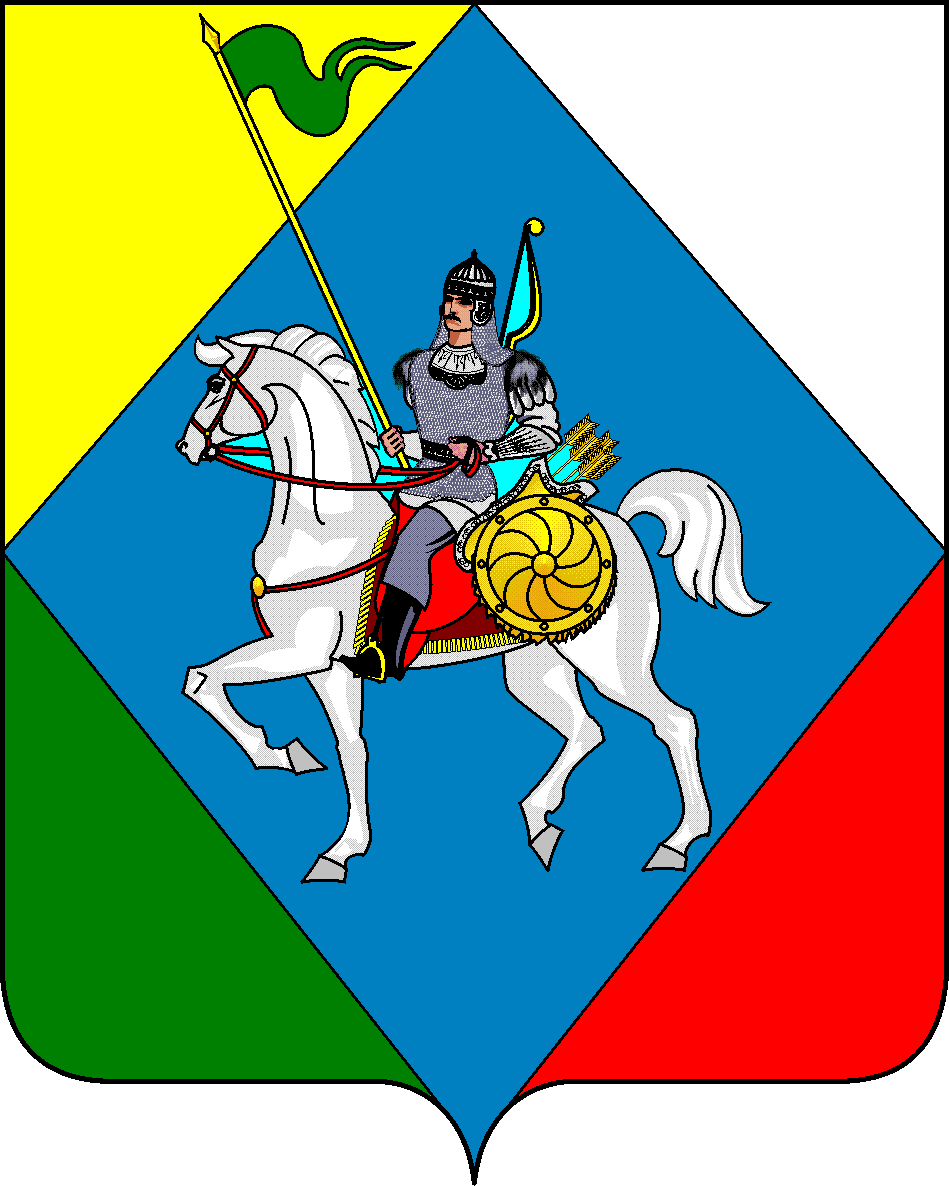 РЕСПУБЛИКА ТАТАРСТАНСовет Старокамкинского сельского поселенияАлькеевского муниципального районаАдрес: 422897, РТ, Алькеевский                       район,  с. Старое Камкино, ул.Нижняя. д.1 тел./факс 8(84346) 73-524                                                                                                                   